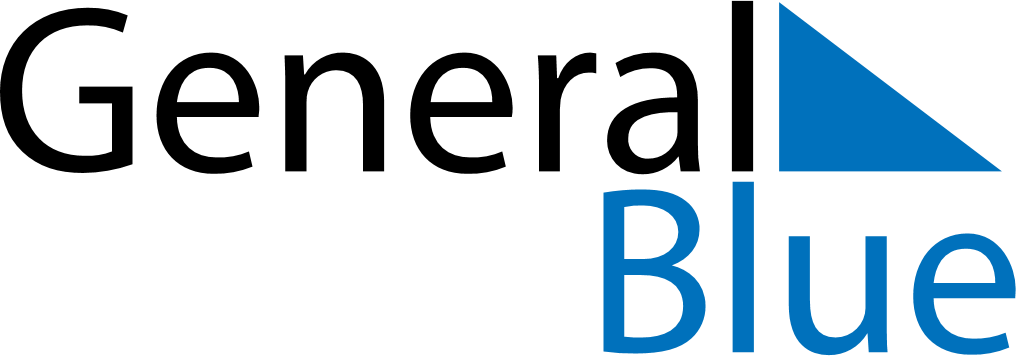 Bangladesh 2029 HolidaysBangladesh 2029 HolidaysDATENAME OF HOLIDAYFebruary 14, 2029WednesdayEnd of Ramadan (Eid al-Fitr)February 21, 2029WednesdayLanguage Martyrs’ DayMarch 17, 2029SaturdayMujib’s Birthday & Children’s DayMarch 25, 2029SundayGenocide Remembrance DayMarch 26, 2029MondayIndependence DayApril 14, 2029SaturdayBengali New Year’s DayApril 24, 2029TuesdayFeast of the Sacrifice (Eid al-Adha)May 1, 2029TuesdayMay DayMay 19, 2029SaturdayBuddha’s BirthdayMay 23, 2029WednesdayDay of AshuraJuly 24, 2029TuesdayBirthday of Muhammad (Mawlid)August 15, 2029WednesdayNational Mourning DayAugust 24, 2029FridayKrishna JanmashtamiOctober 8, 2029MondayDurga PujaNovember 21, 2029WednesdayArmed Forces DayDecember 14, 2029FridayMartyred Intellectuals DayDecember 16, 2029SundayVictory DayDecember 25, 2029TuesdayChristmas Day